Bài thơ mèo con lười học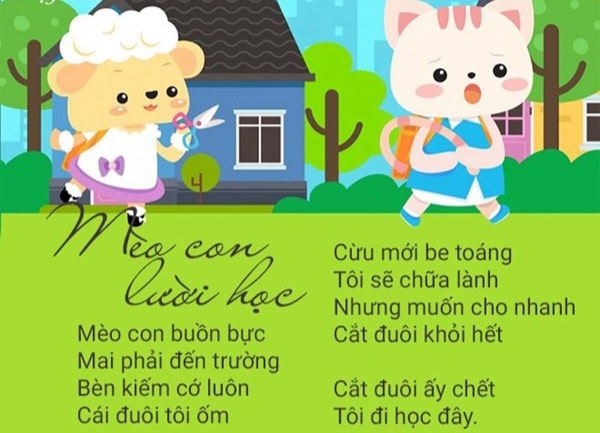 Mèo con buồn bực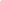 Mai phải đến trườngBèn kiếm cớ luônCái đuôi tôi ốmCừu mới be toángTôi sẽ chữa lànhNhưng muốn cho nhanhCắt đuôi khỏi hếtCắt đuôi ấy chếtTôi đi học đây.